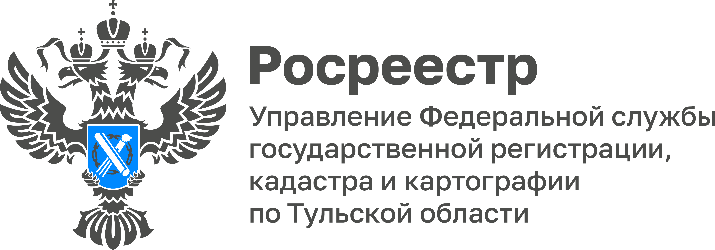 318 земельных участков выявлено для вовлечения в оборот под жилищное строительство в Тульской области В Тульской области в настоящее время выявлено 318 земельных участков и территорий под жилищное строительство. Общая площадь выявленных земельных участков и территорий составляет 6 287 171 кв. м.Из них 256 земельных участков и территорий под индивидуальное жилищное строительство общей площадью 465 га и 62 земельных участка под многоквартирное жилищное строительство общей площадью 164 га.«С помощью сервиса «Земля для стройки» все заинтересованные лица могут наглядно оценить и выбрать подходящие для строительства земли. Благодаря информационному ресурсу на территории Тульской области повысится эффективность управления землей и недвижимостью», – пояснила директор филиала ППК «Роскадастр» по Тульской области Светлана Васюнина.Проект «Земля для стройки» получил активное развитие на территории Тульской области. Региональным Росреестром, филиалом ППК «Роскадастр» по Тульской области, органами власти и муниципалитетов региона проводится масштабная работа по выявлению неиспользуемых земельных участков, пригодных для жилищного строительства. Найти подходящий земельный участок для строительства жилья поможет онлайн-сервис «Земля для стройки».С помощью сервиса «Земля для стройки» потенциальные инвесторы в режиме онлайн могут выбрать на публичной кадастровой карте подходящий для строительства жилья земельный участок, получить о нем всю необходимую информацию.